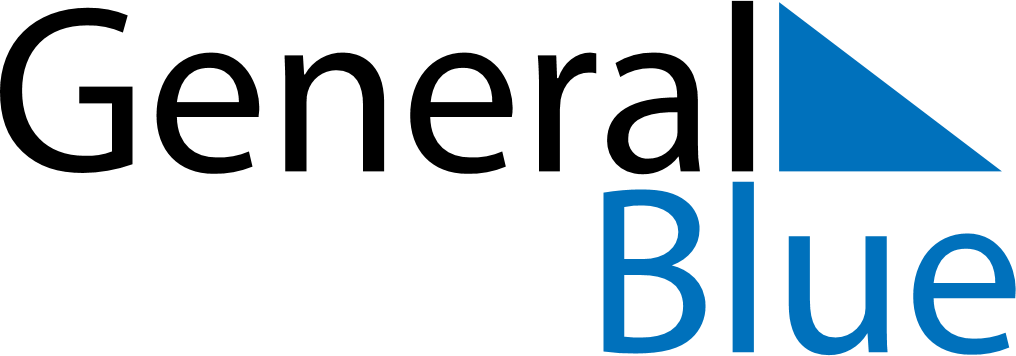 Daily PlannerJanuary 26, 2026 - February 1, 2026Daily PlannerJanuary 26, 2026 - February 1, 2026Daily PlannerJanuary 26, 2026 - February 1, 2026Daily PlannerJanuary 26, 2026 - February 1, 2026Daily PlannerJanuary 26, 2026 - February 1, 2026Daily PlannerJanuary 26, 2026 - February 1, 2026Daily Planner MondayJan 26TuesdayJan 27WednesdayJan 28ThursdayJan 29FridayJan 30 SaturdayJan 31 SundayFeb 01MorningAfternoonEvening